          Домашние животные в жизни ребенка(Консультация для родителей)                                                                                              Подготовила: Юркина В.А.	Гр. № 1 « Синичка»                                                                                                                                                     МДОУ д/с № 126  г. Ярославля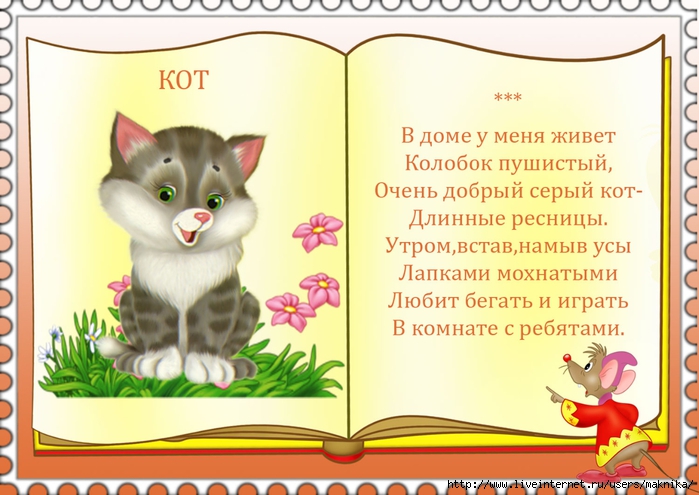 В жизни каждого родителя наступает, момент, когда его малыш обращается с просьбой о покупке домашнего животного, обычно это кошки или собаки..конечно у взрослых найдется куча отговорок чтоб не заводить питомца:  необходимо делать прививки, много шерсти, микробы, выгуливать питомца, родителей понять, можно, а ребенка – необходимо, но стоит задуматься так ли это плохо если малыш уже готов заботиться о ком то еще, и потом, не забывайте сколько плюсов в этом если у вас появиться домашние животное, ребенок взрослеет, хочет чтоб его жизнь была наполнена чем то важным, стремиться помогать, приносить пользу, в характере формируются положительные стороны, например такие качества как сочувствие сострадания и любовь, преданность, забота, также формирование активности в принятии решений став чуточку взрослее, шаг - который предполагает ответственность, общение с животным также повлияет на качества характера - он может стать более открытым, внимательным и дружелюбным почувствовав себя более значимым в жизни питомца проявляя заботу.В настоящее время много различных увлечений, но также можно отметить, что дети мало находятся на свежем воздухе, большую часть времени основном проводят за компьютерными играми, но если, взвесив за и против - домашний питомец тоже могут стать хорошим другом.Нужно выяснить у ребенка насколько сильное его желания, рассказать об ответственности, которая предстоит, разъяснить минусы.   И попытаться понять мотивы, то есть насколько велико желание вашего малыша, поговорите с ребенком честно объясните ваши сомнения ваши желания и нежелания, и пусть он примет решения сам, обсудив, сможете придти к какому либо совместному решению тем самым вы уйдете от его капризов потому что если скажите однозначное - «нет!» ребенок вас не поймет, последуют упрямство и капризы,   конфликта всегда можно избежать, если найти правильный выход, тем самым сохраните доверительное отношения между вами, учитесь правильно объяснять, больше разговаривать с ребенком тем самым научите его рассуждать ведь в жизни много разных ситуаций.Как подметили ученые - выбор животного зависит от типа темперамента человека от его особенностей потребностей, например кошки помогают компенсировать человеку потребность в телесном контакте, в спокойствии и независимости, собаки – это воплощение живого эмоционального контакта, коммуникабельности, замечательный пример самоконтроля. Поэтому стоит задуматься так ли плохо, если у вас дома появиться любимец, который принесет в ваш дом радость, и добавит свежее направление в воспитании ребенка, например, сблизит вас с малышом, он больше будет доверять вам.Животное в доме не просто игрушка, но и воспитатель, так что если ребенок растет вместе с животным, он получает бесценный опыт общения и с ними, и с окружающими.Дети искренне и непосредственно тянутся к животным, и если Вы замечали – это взаимно: кошки и собаки намного терпимее к детям, чем к взрослым. Заводить ли домашних животных или не заводить – решают, к сожалению, не дети, поэтому не у каждого мальчика и не у каждой девочки есть свой домашний питомец.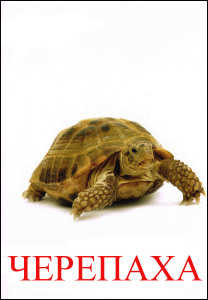 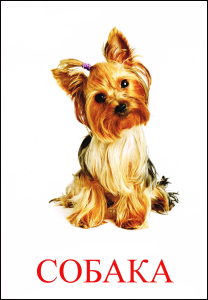 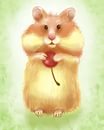 